RÁMCOVÁ KUPNÍ SMLOUVAPříloha číslo IV.dílčí kupní smlouva pro rok 2019 k rámcové kupní smlouvě číslo: .. 	A... ../201..Í/mezi smluvními stranami:VP AGRO, spol. s r.o. Stehlíkova 977, 165 00 Praha 6, IČ: 442 68 114 (dále jen prodávající) kancelář společnosti (doručovací adresa): Kněževes 196, 252 68 Středoklukyanázev:(dále jen kupující)Kontaktní osoba: ....	telefon/ mobil:	ČI. 1 - Předmět smlouvySpecifikace zboží: chemické přípravky na ochranu rostlin a rostlinných produktůČI. 2 - Fakturovaná cena a platební podmínkyCena zahrnuje dodání na sklad kupujícího, ve výše uvedených cenách není zahrnuto DPH.Platný ceník v době uzavření objednávky je přílohou této Kupní smlouvy. Cena uvedená v objednávce je platná, pokud tuto cenu nezmění výrobce. V tomto případě neni objednávka pro kupujícího závazná, pokud nedojde k dohodě mezi prodávajícím a kupujícím. S případnými změnami cen bude kupující seznámen před dodáním přípravků.V-SQ 7-2-04 2019 strana I/2Obě smluvní strany se dohodly na následujících obchodních podmínkách:platba do	'A/'.....dnů ode dne dodání přípravkůtermín splatnosti u přípravků dodaných do 31.7.2019 do 		2019termín splatnosti u přípravků dodaných po 31.7.2019 do 		2019dále se obě smluvní strany dohodly:sleva do faktury ve výši:	.*?.tTT...%bonus po uhrazení faktury ve splatnosti:	...X^	%Bonusy a slevy se nevztahují na listová hnojivá, stimulátory, pomocné látky (část ceníku II) a exkluzivní přípravky, pokud není uvedeno jinak.Pokud kupující neuhradí fakturu - daňový doklad do dne uvedeného termínu platby, ztrácí nárok na slevy a bonusy uvedené v této příloze.Platební bonus bude poskytnut z fakturovaných cen bez DPH. Nárok na tento bonus vznikne kupujícímu po odsouhlaseni prodejů ze strany prodávajícího za celé fakturační období (1.3.2019-31.12.2019), nejpozději však 31.12.2019, pokud není dohodnuto jinak.ČI. 3 - Smluvní zajištění závazkuBylo dohodnuto zajištění závazku:	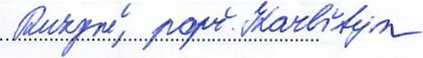 Prodávající je povinný dodat zboží v terminu uvedeném v čl. 1 do skladu:ČI. 5 - Ostatní ujednáníPříloha ke kupní smlouvě je vyhotovena ve dvou výtiscích, které mají stejnou platnost.Kupující musí zajistit, že veškeré jednotlivé dodávky přípravků na ochranu rostlin budou fyzicky převzaty osobou s osvědčením o odborné způsobilostí 1. nebo vyššího stupně. V případě porušení této povinnosti kupující odpovídá v plné míře za škody vzniklé prodávajícímu v příčinné souvislosti s jejím porušením. Kupující předá prodávajícímu také kopii osvědčení o odborné způsobilosti 2. nebo 3. stupně.Prodávající může odebrat část již dodaných přípravků na ochranu rostlin od kupujícího zpět po předchozím nahlášení a odsouhlasení zpětného odběru logistikem společnosti.Zboží musí být vráceno ve stejné šarži, ve které bylo dodáno, v neporušených prodejních obalech včetně skupinových obalů (papírové kartony), nejpozději v průběhu aktuální probíhající aplikační sezóny daného přípravku.Na vráceném zboží musí být jasně čitelné etikety a datum expirace přípravku musí být minimálně 12 měsíců od data vrácení a zároveň registrace přípravku nekončí dříve než 12 měsíců od jeho data vrácení prodávajícímu.Prodávající se bude podílet na nákladech za likvidaci obalů podle skutečného množství dodaných obalů a skutečných nákladů na jejich likvidaci na základě daňového dokladu o likvidaci zaslaným kupujícím.Na případné další objednávky (faxem, telefonem, emailem) v průběhu sezóny se vztahují zde uvedené podmínky.V	,5. w „PřípravekbaleníMnožstvíCena / jednotkuCena celkem (bez DPH)Termíndodánícelkemcelkemcelkemcelkem